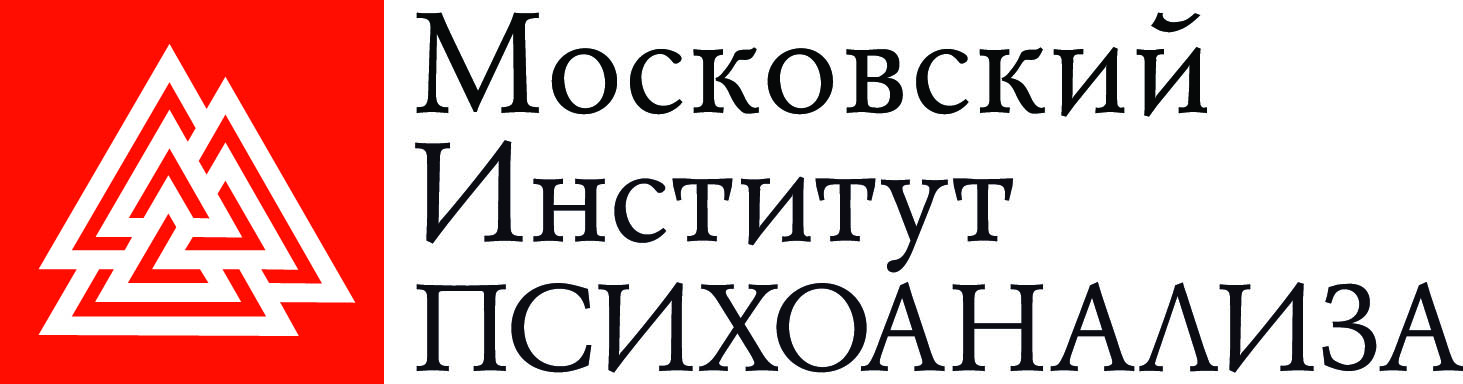 НЕГОСУДАРСТВЕННОЕ ОБРАЗОВАТЕЛЬНОЕ УЧРЕЖДЕНИЕВЫСШЕГО ПРОФЕССИОНАЛЬНОГО ОБРАЗОВАНИЯЛабораторная работа по дисциплине «Общепсихологический практикум. Часть I.Эмпирические методы  исследования в психологии»Выполнил:Студент Группа Проверил:Москва - 2018Лабораторная работа № 1Тема «Наблюдение»Методика исследования: схема наблюдения за ходом дискуссии Р. Бейлаза.Цель исследования: Выявление типов поведения людей в дискуссии.Объект: участники дискуссии.Предмет: типы поведения в дискуссии (на материале дискуссии о фильме «Остаться в живых»).Система регистрации: категории межличностного общения.Процедура исследования: Используется систематизация признаков межличностного общения — 12 категорий (обозначены буквами, а, в, с, d, е). Категории сведены к 4-м классам: А, B, C, D (по Т.В. Корниловой).Строчными латинскими буквами обозначены связи между категориями.а - проблемы ориентации,b - проблемы оценивания,с - проблемы контроля,d - проблемы нахождения решения,е - проблемы преодоления напряженности,f - проблемы интеграции.Класс А. Позитивные эмоции:f 1. Выражает солидарность, повышает статус другого, вознаграждает;e 2. Выражает ослабление напряжения, шутит, смеется, выражает удовлетворение;d 3. Соглашается, выражает пассивное принятие, уступает;Класс В. Решение проблем:c 4. Дает совет, направление, подразумевая автономию другого;b 5. Выражает мнение, оценивает, анализирует, выражает чувства, желания;а 6. Дает ориентацию, информацию, уточняет, подтверждает;Класс С. Постановка проблем:а 7. Запрашивает ориентацию, информацию, повторение, подтверждение;b 8. Запрашивает мнение, оценку, интересуется самочувствием;c 9. Спрашивает совет, направление, возможный способ действия;Класс D. Негативные эмоции:d 10. Возражает, дает пассивное отвержение, формален, отказывает в помощи;e 11. Выражает напряжение, просит помощи, пасует перед проблемой;f 12. Выражает антагонизм, подрывает статус другого, защищает или утверждает себя.Фиксируется формальная сторона общегрупповой дискуссии. В процессе наблюдения реплики участников дискуссии соотносятся с категориями, представленными выше. Запись наблюдаемого выполняется следующим образом: - Составляется таблица с именами участников дискуссии и категориями высказываний. - Каждая реплика кодируется: к кому обращается участник (адресат), по какой категории (номер); затем вносится в таблицу. - Адресат высказывания кодируется по первой букве имени или фамилии (табл.1), если адресат высказывания - группа, запись начинается с букв ГРП.Высказывание, обращенное одновременно к нескольким участникам, записывается как одно, адресаты перечисляются.Исследование проводится непрерывно и однократно, т.е. исследователь не возвращается к просмотренным ранее эпизодам с целью уточнить или прояснить увиденное. Запись разбита на равные промежутки времени по 4 минут, 5 секунд каждый и начинается с 47-й секунды дискуссии (момент озвучивания проблемы и начало дискуссии).Оцениваются высказывания, доступные для слуха всех участников. Эпизоды, в которых персонажи ведут закрытые для остальной группы диалоги или мыслят вслух, пропущены.Участники дискуссии: ведущий программы Гордон (Г), м., 54 года и эксперты:Бондарчук (Б) — м., 50 лет, режиссер, продюсер, актер.Бурляев (Бур) — м., 71 лет, народный артист России, режиссер.Быков (Бык) — м., около 50 лет, писатель.Голубчиков (Гол) — м., 64 года, киновед.Дондуреев (Д) — м., 69 лет, главный редактор журнала «Искусство и кино».Ковалев-Случевский (К-С) - м., около 50 лет, писатель, журналист, профессор.Краснопольский (К) – м., около 70 лет, поэт.Красовский (Кр) — м., 44 года, сценарист.Славникова (С) — ж., 61 лет, писатель.Результаты исследования заносятся в таблицу 1.Таблица 1. Запись наблюдения за дискуссиейПродолжение таблицы 1Далее полученные результаты суммируются по категориям и классам высказываний и данные заносятся в таблицу 2.              Таблица 2.Сумма высказываний участников дискуссии по каждой категории и классу признаков межличностного общенияДанные таблицы 2 позволяют выявить процентное соотношение по каждому классу высказываний для каждого участника и для группы в целом. Сравнительный анализ высказываний по категориям представлен в таблице 3.В таблице 3 синим фоном выделены значения, превышающие среднее значение по группе, жирный шрифт означает, что участник ни разу за время дискуссии не прибегал к высказываниям, относящимся к данному классу.Таблица 3. Процентное распределение высказываний участников по4-м классам признаков межличностного общенияАнализ активности участников дискуссии представлен в таблице 4.2             Таблица 4.1. Уровень активности участников дискуссииТаблица 4.2 Уровень активности участников дискусси        Анализ сходства по признакам («двойники», группы по признакам) представлен в таблице 5.Таблица 5. Группы участников по признакамПродолжение таблицы 5Выводы:По данным исследования по методике Р. Бейлза следует отметить, что высказывания участников дискуссии затрагивали суть обсуждаемых вопросов. Данную дискуссию отличает преобладание постановки и решения проблем, что показывает о стремлении решения обсуждаемых вопросов, в силу профессионализма участников группы.Все участники имеют низкий уровень активности – пассивные.Признаки схожих групп:1 группа проявила склонность к решению проблемы, обсуждавшийся в дискуссии, выражая как положительные, так и негативные эмоции. Эта группа анализирует и выражает мнение, без включения постановки проблемы в дискуссию.2 группа проявила склонность к решению и постановки проблемы, без участия негативных эмоций, выражая только положительные эмоции. Эта группа умеет решать проблему, анализировать.3 группа проявила склонность к решению задачи, выражая негативные эмоции. Данная группа не выявила положительного отношения к проблеме.«Двойники»:По признаку «Решения проблем» В - Голубчиков-Ковалев-Случивский.Данная методика хорошо отображает эмоции респондентов, показывает их скрытые мотивы, что невозможно выявить при наблюдении в реальности, не использую при этом анализа ее предмета.Лабораторная работа № 2Тема «Анкетирование»Методика исследования: анкетирование.Цель: развитие умений формулировать вопросы анкеты.Материал и оборудование исследования: фрагмент анкеты из учебного пособия «Практикум по психологическим исследованиям» (Горбатов, 2003).Процедура исследования:Задание № 1 – Ознакомиться с примерами неудачно сформулированных вопросов. Проанализировать, в чем состоят недостатки вопросов 10 – 14 анкеты и предложить свои варианты вопросов приведенной анкеты.Задание № 2 – Составить анкету, направленную на выявление проблем профессиональной деятельности педагога-психолога, работающего в системе образования.Результаты исследования:
           Задание 1 – анализ вопросов анкеты, 10-14.10. Какое количество рабочего времени за последнюю неделю было использовано Вами не по назначению?10.1. Менее часа;10.2. От одного до трех часов;10.3. Более трех часов, но менее семи;10.4. Более половины.По моему мнению, здесь не хватает, как минимум, еще одного варианта ответа, отрицания того, что время было потрачено не по назначению. Предлагаемый вариант замены:10. Какое количество рабочего времени за последнюю неделю было использовано Вами не по назначению?10.1. Менее часа;10.2. От одного до трех часов;10.3.Более трех часов, но менее семи;10.4.Более половины;10.5 Все время использовано по назначению.11. Можно ли обойтись без психолога на Вашем предприятии (в учреждении)?11.1.Да, вполне;11.2.Нет, нельзя.По моему мнению, в данном вопросе не хватает еще одного варианта ответа, в том случае, если респондент не знает, как ответить на поставленный вопрос.Предлагаемый вариант замены:11. Можно ли обойтись без психолога на Вашем предприятии (в учреждении)?11.1. Да, вполне;11.2. Нет, нельзя.11.3 Затрудняюсь ответить.12. Повышался ли в текущем году Ваш заработок?12.1. Да;12.2. Нет.По моему мнению, здесь не хватает, в вариантах ответа, уточнения, насколько возрастал заработок или хотя бы какое количество раз.Предлагаемый вариант замены:12. Повышался ли в текущем году Ваш заработок?12.1. Да, более одного раза;12.2 Да, несколько раз;12.2. Нет, ни повышался ни одного раза.13. Каково значение труда в Вашем мировосприятии?13.1. Труд - потребность человека;13.2. Это источник благосостояния;13.3. В труде формируются качества личности;13.4. В труде человек становится личностью, творцом;13.5. Какое-либо другое мнение.По моему мнению, в данном вопросе есть наличие ошибки в самой постановке вопроса, данный вопрос имеет двуликое значение.Предлагаемый вариант замены:13. Каково значение труда в Вашем понимании?13.1. Труд - потребность человека;13.2. Это источник благосостояния;13.3. В труде формируются качества личности;13.4. В труде человек становится личностью, творцом;13.5. Какое-либо другое мнение.14. Что именно удается Вам в работе лучше всего?14.1. Семейное консультирование;14.2. Профориентационное интервьюирование;14.3. Индивидуальная консультация;14.4. Тренинговые занятия.
           По моему мнению, в данном вопросе постановка вопроса предполагает конкретный ответ, а не выбор из вариантов ответов. Необходимо переформулировать вопрос, согласно вариантов ответов.Предлагаемый вариант замены: 14. Что из перечисленных методов, Вам удается больше всего?14.1. Семейное консультирование;14.2. Профориентационное интервьюирование;14.3. Индивидуальная консультация;14.4. Тренинговые занятия.
             Задание 2. Составление анкеты, направленной на выявление проблем профессиональной деятельности психолога, работающего в системе образования.Описание анкеты и инструкция:Уважаемый коллега! Предлагаем Вам принять участие в опросе, который проводится в рамках научно-исследовательской работы. Данная анкета состоит из двух частей. Первая часть является вводной, в ней содержатся общие вопросы. Во второй части Вам будет предложено ответить на несколько вопросов, касающихся Вашей профессиональной деятельности. Ознакомьтесь, пожалуйста, с каждым из вопросов анкеты и выберите наиболее подходящий из предложенных вариантов ответов.I часть. Общая информация.Укажите Ваш пол?Женский;Мужской.Укажите Ваш возраст?20-25 лет;25-30 лет;30-35 лет;35-40 лет:40-45 лет;Старше 45 лет.Укажите тип учебного заведения, в котором Вы работаете? 3.1. Ясли;3.2 Детский сад;3.3 Дошкольное учебное заведение компенсирующего типа;3.4 Учебно-воспитательный комплекс «Общеобразовательное учебное заведение – дошкольное учебное заведение»;3.5 Средняя школа;3.6 Средняя специальная (коррекционная) школа.4. Укажите Ваш стаж работы?4.1 менее 1 года;4.2 от 1 до 3 лет;4.3 от 3 до 5 лет;4.4 от 5 до 10 лет;4.5 свыше 10 лет.II часть. Основная.В чем основное направление вашей работы?Психологическое консультирование;Психодиагностика;Психологическое просвещение;Психологическая профилактика;Психокоррекционная работая;Работа по развитию способностей ребенка и формирования его личности.Как часто у вас возникают конфликтные ситуации с воспитанниками?Часто;Иногда;Редко;Вообще не возникает.7.	Как часто у вас возникают конфликтные ситуации с рабочим коллективом?7.1	Часто;7.2	Иногда;7.3	Редко;7.4	Вообще не возникает.8. Вам нравится ваша рабочая деятельность?8.1 да;8.2 скорее да, чем нет;8.3 скорее нет, чем да;8.4 затрудняюсь ответить на данный вопрос.9.Какой стиль общения, Вы приемлите в работе с детьми:9.1 Общение на основе увлеченности совместной деятельностью;9.2 Общение на основе дружеского расположения;9.3 Общение-дистанция.10. После трудового дня, какой вид релаксации Вы используете?10.1 Медитация;10.2 Мышечная релаксация;10.3 Общение с близкими;10.4 Спорт10.5 Другие способы отвлечения10.6 Никак не расслабляюсь.11. Разграничиваете ли Вы свое общение с детьми, в зависимости от их расположения к Вам?11.1 Да;11.2 Нет;11.3 Иногда.Вывод: Самым распространенным и часто используемым вспомогательным методом исследования является метод Анкетирования.Анкетирование является процедурой опроса в письменной форме при помощи анкет. Оно производиться самостоятельно без участия исследователя.Он имеет как свои недостатки, так и преимущества.Преимущества: высокая оперативность получения информации;возможность организации массовых обследований;относительно малая трудоемкость процедур подготовки, проведения и обработкирезультатов исследований;отсутствие влияния личности и поведения, опрашивающего на работу респондентов;не выраженностью у исследователя отношений субъективного пристрастия к кому-либо из отвечающих.Недостатки:отсутствие личного контакта (что не позволяет изменять порядок и формулировки вопросов в зависимости от ответов или поведения респондентов);недостаточная достоверность «самоотчетов» (иногда на ответы респондентов могут влиять их неосознаваемые установки и мотивы или желание представить себя в более выгодном свете).Немаловажную роль играет инструкция, размещенная перед вопросами. Она помогает респонденту настроиться на работу, там же содержатся разъяснения относительно заполнения анкеты. Без предисловия анкета вполне может превратиться в «допрос», так как респондент не поймет, с какой целью ему предлагается отвечать на вопросы.Предложенный мной вариант анкеты предполагает наличие двух частей, первая из которых является вводной – там содержатся наиболее простые вопросы, не требующие долгих размышлений. Вторая часть посвящена профессиональной деятельности педагога-психолога, в ней содержатся 6 вопросов общего характера.Лабораторная работа № 3Тема «Интервьюирование»Методика исследования: «Мотивы поступления в ВУЗ».Цель исследования:  1)Развитие умения составлять вопросы и проводить интервью. 2) Выявить уровень мотивации абитуриентов вуза.Материал и оборудование исследования: План интервью, технические средства регистрации и обработки данных.Процедура исследования: Составление списка вопросов на тему: «Мотивы поступления в ВУЗ». Опрос испытуемых, фиксация и обработка его ответов. В интервью включены косвенные вопросы для проверки и уточнения полученных ранее результатов.Цель интервью: выявление мотива поступления учащихся в выбранное ими высшее учебное заведение.Объект: мотивация.Предмет: уровень мотивации выбора профессии абитуриентами.Испытуемые: П. Юрий, С. Никита, М. Павел, ученики 11 класса.Ситуация исследования: В средней школе были проинтервьюированы ученик 11 «А» класса П. Юрий, ученик 11 «Б» класса С. Никита и ученик 11 «В» класса М. Павел. Юрий собирается поступить в Институт Практической Психологии и Психоанализа по специальности «Психология». Никита собирается поступать в Фин. ВУЗ по специальности «туризм», а Павел собирается поступать в на механический факультет.В процессе интервью мною был использован заранее подготовленный план беседы. Ответы интервьюируемых фиксировались на диктофон, впоследствии запись была расшифрована и переведена в текстовый формат без изменений.Интервью П. ЮрияПочему вы выбрали именно этот ВУЗ?- У этого Вуза хорошая репутация и есть нужная мне профессия. АВы остановились на выборе специальности или еще думаете?- Да. АЕсли, да то какой факультет вы выбрали и почему?- факультет «Экономики», всегда хотел стать экономистом, мне нравится работа с цифрами. АВы сами принимали решения поступить именно на эту специальность или Вам подсказали близкие?- Сам. АКак давно вы выбрали свою будущую профессию?- Еще в младших классах я увлекался числами, высчитыванием, представлял себя экономистом. АЧто вы предприняли для подготовки к поступлению?- Я посещал подготовительные курсы выбранного учреждения образования. АВы посещали День открытых дверей, выбранного ВУЗа? Какие эмоции вы испытали, когда посетили учебное заведение?- Да я посещал День открытых дверей и бывал неоднократно в этом ВУЗе, мне нравиться атмосфера в этом ВУЗе. АКак Вы оцениваете свои силы, трудно или легко Вам будет учиться в выбранном ВУЗе?- Я думаю, я вполне готов к обучению. У меня не возникнет сложностей в учебе. А В какие еще учебные заведения Вы подавали документы?- Ни в какие, только в этот. АВ чем Вы считаете Ваши сильные и слабые стороны?- Сильные стороны: я готов к трудностям, мне очень нравится выбранная профессия, я хорошо к ней подготовлен.Слабые: я сильно переживаю свои неудачи. АУ Вас есть хобби, увлечение? Какие?- Есть. Я посещаю математический кружок, при школе. АКакие Ваши дальнейшие карьерные планы, после окончания ВУЗа?-  Я хочу поехать работать в Москву, по своей специальности, в крупную компанию. АЧто Вы считаете самым трудным в избранной профессии?- Самым трудным, я считаю, не реализовать себя в выбранной профессии. АОценка: 13 – «А», 0 – «Б».Обработка: 13/0.Анализ: по итогу проведенного интервью, выявлено, что Юрий конкретно и четко поставил для себя цели поступить в данный ВУЗ и реализовать себя в выбранной профессии. Он хорошо подготовлен и уверен в своих силах. На все 13 поставленных вопросов он ответил согласно выбранной специальности, что характеризует, что он абсолютно уверен в своем выборе и четко с ним определился.Интервью М. Павла1.	Почему вы выбрали именно этот ВУЗ?- Достаточно престижный ВУЗ. Имеет хорошую учебную базу и достаточно высокую репутацию в нашем городе. А2.	Вы остановились на выборе специальности или еще думаете?- Да. А3.	Если, да то какой факультет вы выбрали и почему?- Механический факультет, мой папа работает. Мой папа работает авиамехаником. Я с детства хотел быть на него похожим и мне нравится это деятельность. А4.	Вы сами принимали решения поступить именно на эту специальность или Вам подсказали близкие?- Сам. А5.	Как давно вы выбрали свою будущую профессию?- С самого детства, я часто ездил с папой на работу, подавал детали, смотрел за его работой и решил, что, когда вырасту, то буду механиком. А6.	Что вы предприняли для подготовки к поступлению?- Только обучение в школе и самостоятельно готовил необходимые предметы для сдачи. Б7.	Вы посещали День открытых дверей, выбранного ВУЗа? Какие эмоции вы испытали, когда посетили учебное заведение?- Мне так и не удалось посетить данный ВУЗ, я видел только картинки из сайта ВУЗа. Б8.	Как Вы оцениваете свои силы, трудно или легко Вам будет учиться в выбранном ВУЗе?- Я думаю, что я справлюсь, но как мне известно, учится там достаточно сложно. Я прилажу максимум своих сил. А9.	 В какие еще учебные заведения Вы подавали документы?- Только в этот. А10.	В чем Вы считаете Ваши сильные и слабые стороны?- Сильные стороны: я готов к трудностям в обучении, и я прилажу максимум усилий, чтобы их преодолеть.Слабые: у меня не хватает усидчивости. А11.	У Вас есть хобби, увлечение? Какие?- Да. Я с самого детства посещаю кружок конструирования и моделирования. А12.	Какие Ваши дальнейшие карьерные планы, после окончания ВУЗа?-  Я хочу работать вместе с отцом. А13.	Что Вы считаете самым трудным в избранной профессии?- Сделать что не так, ведь это может привести к гибели людей, а это очень ответственно. АОценка: 11 – «А», 2 – «Б».Обработка: 11/2Анализ: по итогу проведенного интервью, выявлено, что Павел, очень давно мечтает о выбранной профессии и выбрал данный ВУЗ, чтобы реализовать себя в этой профессии. Он довольно упорный молодой человек и его выбранная специальность – это не просто диплом, это цель его жизни. На 11 из 13 поставленных вопросов, Павел ответил согласно выбранной специальности, что характеризует, что он уверен в своем выборе и четко с ним определился.На 2 из 13 вопросов, Павел ответил не в пользу выбранной специальности, это вопросы № 6, 7. Где парень не ходил на подготовительные курсы, что не совсем характеризует, что он не заинтересован в поступлении, а просто может он уверен в своих силах, то же касается и 7 вопроса, где у Павла не было возможности посетить выбранный ВУЗ и это не характеризует его, как человека, не интересующегося учебным заведением. Здесь бы хотелось уточнение, по какой причине?Интервью С. НикитыПочему вы выбрали именно этот ВУЗ?- Он недалеко от моего дома и там есть нужная для меня специальность. А2. Вы остановились на выборе специальности или еще думаете?- Выбрал сразу этот ВУЗ и эту специальность. А3. Если, да то какой факультет вы выбрали и почему?- Да, мне нравится копаться в чужих проблемах и анализировать, помогать решать сложные задачи, поэтому я выбрал факультет психологии. А4. Вы сами принимали решения поступить именно на эту специальность или Вам подсказали близкие?- Родители, мы всегда советуемся. Тем более, моя мама педагог, очень поддерживает мой выбор. А5. Как давно вы выбрали свою будущую профессию?-совсем недавно я определился в выборе профессии, до этого я думал, что буду терапевтом, но все же остановился на психологе. АЧто вы предприняли для подготовки к поступлению?- Ничего. Не видел смысла, я хорошо знаю предметы поступления. Б7. Вы посещали День открытых дверей, выбранного ВУЗа? Какие эмоции вы испытали, когда посетили учебное заведение?- Да. Особых эмоций не возникло. Дизайн понравился, много девушек учится. Б8. Как Вы оцениваете свои силы, трудно или легко Вам будет учиться в выбранном ВУЗе?- Думаю нет. Я хорошо знаю эту область, читал много литературы, консультировал людей на интернет-сайтах, как любитель. АУ Вас есть какие-либо увлечения или хобби?- Люблю читать, думать и анализировать. Это и есть мое хобби. А Какие Ваши дальнейшие карьерные планы, после окончания ВУЗа?- Хочу устроиться психологом-консультантам в частную клинику. А9. В какие еще учебные заведения Вы подавали документы?- Только в этот. А10.	В чем Вы считаете Ваши сильные и слабые стороны?- Сильные – мне нравится моя профессия, слабые – я немного ленив.Б11.	У Вас есть хобби, увлечение? Какие?- Я читаю психологическую литературу и консультирую людей на интернет-порталах. А12.	Какие Ваши дальнейшие карьерные планы, после окончания ВУЗа?-  Я хочу устроиться в престижную клинику и работать по профессии. А13.	Что Вы считаете самым трудным в избранной профессии?- Наладить контакт с клиентом. АОценка: 10 – «А», 3 – «Б».Обработка: 10/3.Анализ: В ходе проведения интервью с Никитой, стало понятно, что он определился с выбором профессии совсем недавно, но увлекается этим все свое время, а по поводу ВУЗа особых размышлений не было:Он близко к дому;В нем есть нужная специальность;Довольно востребованное учебное заведение.Есть несколько ответов, которые относятся к «не соответствующие выбору». Например, вопрос 7 – испытуемый ответил, что не испытывал особых эмоция, мною был охарактеризован, как безразличие к выбранному ВУЗу. Вопрос 6, у меня колебался, но все же он больше «не соответствует выбору», так как испытуемый легкомысленно относя к учебной базе ВУЗа. Вопрос 10 – не совсем указывает на обоснованность выбора ученика, но все характеризует его, как человека не ответственного и ленивого.Вывод: Результаты мотивации испытуемых: П. Юрий    13 – «А», 0 – «Б»;М. Павел    11 – «А», 2 – «Б»;С. Никита     10 – «А», 3 – «Б».Согласно проведенным испытаниям методом интервьюирования, можно отметить, что все испытуемые четко и конкретно определились в выборе будущей профессии и ВУЗе.  Сравнительный анализ показал, что самая высокая мотивация наблюдается у Юрия, а самая низкая у Никиты.Согласно интервью, в данном случае, в большей степени подошло полустандартизированное интервью, в котором можно было бы по ходу дела добавлять нужные вопросы, уточнять информацию и т.д. Лабораторная работа № 4Тема «Метод экспертного оценивания»Методика исследования: «Экспертная оценка качеств личности руководителя и характеристик способов управления» Ю. П. Платонова.Цель исследования: выявить уровень развития качеств руководителя.Материал и оборудование исследования: Бланк, разработанный по специальной программе; алгоритм вычислений.Состав группы экспертов: 8 человек трудового коллектива одного ранга.Испытуемые: В качестве экспертов выступала бригада слесарей (из 8-ми человек), работающих под руководством начальника цеха по наладке оборудования. Эксперты оценивали деятельность своего руководителя (у которого находятся в прямом подчинении) – начальника бригады. Важно отметить, что все эксперты и начальник – мужчины, примерный возрастной диапазон – 35 – 60 лет.Процедура исследования:1. Сбор данных независимыми экспертами (заполнение бланков).2. Обработка результатов исследователем.Экспертное оценивание, проводилось по окончанию рабочего дня, с разрешения начальника смены. Хотелось бы заметить, что рабочие были свободны сразу же после окончания смены, что характеризует, что коллектив дисциплинирован и начальник (которого оценивали), соблюдает режим труда и отдыха и не задерживает своих сотрудников. По результатам экспертных оценок группы экспертов, каждого в отдельности, была составлена сводная таблица бланков экспертов (Таблица 1).Итоговый свод
Выводы
Результатом проведенного исследования методом экспертного оценивания считается средний балл 31,8.
Полученное значение соответствует интервалу оценочной шкалы от 28 до 35 – средний уровень руководителя.Вывод: Уровень выполнения функций руководителя – средний.«Сильные» места руководства – требовательность, характеризующаяся готовностью проявлять данное качество в различных формах в зависимости от особенностей ситуаций.  Руководитель проявляет требовательность во всем, в дисциплине, в качестве выполняемых работ, в соблюдении режима труда и отдыха.«Слабые» места руководства - ответственность, характеризующаяся способностью брать на себя ответственность за результаты собственной работы и деятельности коллектива.Случаев резкого расхождения оценки экспертов не обнаружено.Лабораторная работа № 5Тема «Контент-анализ»Цель: формирование умений выполнения контент-анализа/Методика: Б. Форера «Незаконченные предложения».Процедура исследования: Исследование проводится в два этапа:Обследование испытуемого;Контент-анализ (качество – в количество).Испытуемые: В. Никита – 6 лет 6 месяцев, А. Юлия – 6 лет 9 месяцев.Ситуация исследования: ГБДОУ, кабинет педагога-психолога.Результаты исследования: в заполненном испытуемой бланке приводится таблица, в которой зафиксированы категории анализа. В таблице также выделена колонка с единицами анализа, и колонка, в которую вносятся отношения к единицам анализа. Отношения к единицам анализа помечаются следующим образом: «+» - положительное отношение, «-» - отрицательное отношение, «0» - нейтральное отношение.Испытуемый А. ЮлияТаблица 1. Результаты контент-анализаРезультаты частоты проявления отношений по категориям представлены в таблице 2.Таблица 2.Результаты частоты проявления отношений по категориямВывод: У испытуемого выявлена следующая система отношений к различным сферам жизнедеятельности:Позитивное отношение имеет к отцу и матери, к успеху, а также к досугу.Отношение к будущему, к тревожности и страхам, к достоинствам людей больше относится к положительному отношению.Негативное отношение имеет к школе и учебе, к взрослым, к чувству вины, к решению сложных задач, к настойчивости, а также по отношению к неудачам.Нейтральное отношение имеет к своим недостаткам. Оценивание способностей других людей больше относиться к нейтральному отношению.Испытуемый В. НикитаТаблица 1. Результаты контент-анализаРезультаты частоты проявления отношений по категориям представлены в таблице 2.Таблица 2.Результаты частоты проявления отношений по категориямВывод: У испытуемого выявлена следующая система отношений к различным сферам жизнедеятельности:Позитивное отношение имеет к досугу и успеху, к достоинствам людей, к будущему, к отцу и матери, а также к настойчивости.Негативное отношение имеет к чувству вины, оценке способностей других людей, к взрослым, к школе и учебе, тревожности и страхам, к решению сложных задач, а также по отношению к неудачам.Нейтральное отношение имеет к своим недостаткам.Список использованной литературыБодалёв А.А., Столин В.В. Общая психодиагностика. СПб.: «Речь», 2006.Горбатов Д.С. Практикум по психологическому исследованию: Учеб. пособие. -Самара: Издательский дом «БАХРАХ-М», 2003.Участник1-5 мин.5-9 мин.9-13 мин.13-17 мин.БГ –а6, Г-а6, Г-d3, ГРП-а6, ГРП-d10С - d10, С-d10, ГРП – b5 БурГ-d10, Г-b5 БыкГ-b5ГРП-b5, С- d3, Г-b5ГРП-d10,Г- b5 ГолГРП-b5Г-b5 ГГРП- а6,ГРП – b8,К-С –а7ГРП-a6, ГРП-b8,Б –d3, К-а7ГРП – b5, ГРП-b8,ГРП – b5Гол – d3Д – b8,Участник1-5 мин.5-9 мин.9-13 мин.13-17 мин.ДК- d10, Г-а6, Г-d3, ГРП – b5К-СГ-а6, Г-а6ГРП –а6КГРП-d10, Г-b5Кр-а6Кр.Г-а6, К-d3Д –b8, ГРП-а6CГРП – b5, Бур-f1Г – d10, Б - d10,ГРП – b5Участникиf1e2d3Аc4b5a6Ва7b8c9Сd10e11f12DОбщ.суммавысказ-йБ111340338 Бур0110112Бык11440116Гол022002Г22224246012Д111120114К-С033003К01120113Кр.11221104C11220225Σгр.106701412262507900949УчастникПозитивные эмоции - АРешение проблем - ВПостановка проблем - СНегативные эмоции - DБондарчук (Бо)12,5%50%0%37,5%Бурляев (Бур)0%50%0%50%Быков (Б)16,7%66,6%0%16,7%Голубчиков (Гл)0%100%0%0%Гордон (Г)16,7%33,4%49,9%0%Дондуреев (Д)25%50%0%25%Ковалев-Случевский (К-С)0%100%0%0%Краснопольский (Кр)0%75%0%25%Красовский (К)25%50%25%0%Славникова (C)20%40%0%40%Общее значение по группе11,6%61,5%7,5%19,4%Низкая активностьСредняя активностьВысокая активность6-20 высказываний21-35 высказываний36-50 высказыванийКоличество высказыванийКоличество высказыванийУровеньБондарчук (Бо)8Низкий уровеньБурляев (Бу)2Низкий уровеньБыков (Б)6Низкий уровеньГолубчиков (Гл)2Низкий уровеньГордон (Г)12Низкий уровеньДондуреев (Д)4Низкий уровеньКовалев-Случевский (К-С)3Низкий уровеньКраснопольский (Кр)3Низкий уровеньКрасовский (К)4Низкий уровеньСлавникова (C)5Низкий уровеньУчастникПозитивные эмоции - АРешение проблем - ВПостановка проблемы (С)Сумма В+СНегативные эмоции - D1 группа1 группа1 группа1 группа1 группа1 группаБондарчук (Бо)	12,5%	50%0%50%37,5%Быков (Б)16,7%66,6%0%66,6%16,7%Дондуреев (Д)25%50%0%50%25%Славникова (С)20%40%0%40%40%2 группа2 группа2 группа2 группа2 группа2 группаГордон (Г)16,7%33,4%49,9%83,3%0%Красовский (К)25%50%25%75%0%3 группа3 группа3 группа3 группа3 группа3 группаБурлев (Бур)0%50%0%50%50%УчастникПозитивные эмоции - АРешение проблем - ВРешение проблем - ВПостановка проблемы (С)Сумма В+ССумма В+ССумма В+СНегативные эмоции - DКраснопольский (Кр)0%75%75%0%75%75%75%25%4 группа4 группа4 группа4 группа4 группа4 группа4 группа4 группа4 группаГолубчиков (Гл)0%100%0%0%0%100%0%0%Ковалев-Случевский (К-С)0%100%0%0%0%100%0%0%№ Содержание признака Оценка экспертов, в баллах от 1 до 5Оценка экспертов, в баллах от 1 до 5Оценка экспертов, в баллах от 1 до 5Оценка экспертов, в баллах от 1 до 5Оценка экспертов, в баллах от 1 до 5Оценка экспертов, в баллах от 1 до 5Оценка экспертов, в баллах от 1 до 5Оценка экспертов, в баллах от 1 до 5№ Содержание признака 123456781. Определенность - раскрывает структуру интересов к личным аспектам деятельности: 1. Определенность - раскрывает структуру интересов к личным аспектам деятельности: 1. Определенность - раскрывает структуру интересов к личным аспектам деятельности: 1. Определенность - раскрывает структуру интересов к личным аспектам деятельности: 1. Определенность - раскрывает структуру интересов к личным аспектам деятельности: 1. Определенность - раскрывает структуру интересов к личным аспектам деятельности: 1. Определенность - раскрывает структуру интересов к личным аспектам деятельности: 1. Определенность - раскрывает структуру интересов к личным аспектам деятельности: 1. Определенность - раскрывает структуру интересов к личным аспектам деятельности: 1. Определенность - раскрывает структуру интересов к личным аспектам деятельности: 1.1 Проявляет интерес к деятельности руководителя 545555441.2 Самостоятельно включается в организаторскую работу 444554551.3 Проявляет интерес к планированию деятельности коллектива (группы) 554555451.4 Проявляет интерес к организационной стороне деятельности руководителя 554554441.5 Проявляет интерес к регулированию взаимоотношений в коллективе (группе) 345534531.6 Проявляет интерес к стимулированию деятельности членов коллектива (группы) 555554451.7 Проявляет интерес к контролю за деятельностью членов коллектива (группы) 55555555Средний балл: Средний балл: 4,54,54,554,74,44,44,42. Осознанность - осознание целей организаторской деятельности 2. Осознанность - осознание целей организаторской деятельности 2. Осознанность - осознание целей организаторской деятельности 2. Осознанность - осознание целей организаторской деятельности 2. Осознанность - осознание целей организаторской деятельности 2. Осознанность - осознание целей организаторской деятельности 2. Осознанность - осознание целей организаторской деятельности 2. Осознанность - осознание целей организаторской деятельности 2. Осознанность - осознание целей организаторской деятельности 2. Осознанность - осознание целей организаторской деятельности 2.1 Считает, что главное - это результат и качество труда 454544442.2. Считает, что руководитель несет ответственность за результаты деятельности коллектива (группы) 554555442.3. Считает необходимым поддержание дисциплины 554555452.4. Считает, что в работе в равной степени важны как организационные, так и воспитательные аспекты 345554542.5. Считает, что руководитель обязан способствовать инициативой и самостоятельной работе членов коллектива (группы) 555544552.6. Считает, что отношения не должны носить формальный характер 345454442.7. Считает, что труд руководителя важен для коллектива (группы) 55544454Средний балл: Средний балл: 4,24,74,54,74,54,24,44,23. Целеустремленность - приоритет мотивов организаторской деятельности 3. Целеустремленность - приоритет мотивов организаторской деятельности 3. Целеустремленность - приоритет мотивов организаторской деятельности 3. Целеустремленность - приоритет мотивов организаторской деятельности 3. Целеустремленность - приоритет мотивов организаторской деятельности 3. Целеустремленность - приоритет мотивов организаторской деятельности 3. Целеустремленность - приоритет мотивов организаторской деятельности 3. Целеустремленность - приоритет мотивов организаторской деятельности 3. Целеустремленность - приоритет мотивов организаторской деятельности 3. Целеустремленность - приоритет мотивов организаторской деятельности 3. Целеустремленность - приоритет мотивов организаторской деятельности 3. Целеустремленность - приоритет мотивов организаторской деятельности 3. Целеустремленность - приоритет мотивов организаторской деятельности 3. Целеустремленность - приоритет мотивов организаторской деятельности 3. Целеустремленность - приоритет мотивов организаторской деятельности 3. Целеустремленность - приоритет мотивов организаторской деятельности 3. Целеустремленность - приоритет мотивов организаторской деятельности 3. Целеустремленность - приоритет мотивов организаторской деятельности 3. Целеустремленность - приоритет мотивов организаторской деятельности 3. Целеустремленность - приоритет мотивов организаторской деятельности 3.1 Стремится принести максимальную пользу общему делу 555555553.2. Стремится получить социальное признание 445545543.3. Стремится наиболее полно раскрыть свои организаторские возможности 543444443.4. Стремится работать так, чтобы избежать претензий со стороны коллектива (группы) 555555553.5. Стремится инициативно и ответственно выполнять свои обязанности 445454443.6.Стремится получить удовлетворение от своей организаторской работы455345443.7.Стремится к позитивным взаимоотношениям с
коллективом (группой)44554554Средний балл: Средний балл: 4,44,44,74,44,44,74,54,24. Избирательность - способность глубоко и полно отражать психологические особенности коллектива.4. Избирательность - способность глубоко и полно отражать психологические особенности коллектива.4. Избирательность - способность глубоко и полно отражать психологические особенности коллектива.4. Избирательность - способность глубоко и полно отражать психологические особенности коллектива.4. Избирательность - способность глубоко и полно отражать психологические особенности коллектива.4. Избирательность - способность глубоко и полно отражать психологические особенности коллектива.4. Избирательность - способность глубоко и полно отражать психологические особенности коллектива.4. Избирательность - способность глубоко и полно отражать психологические особенности коллектива.4. Избирательность - способность глубоко и полно отражать психологические особенности коллектива.4. Избирательность - способность глубоко и полно отражать психологические особенности коллектива.4.1.Способен давать людям точные характеристики445454444.2.Способен быстро оценивать особенности и состояния других людей 455345444.3.Способен представить себя в ситуации, переживаемой другим человеком 545544544.4. Способен анализировать особенности поведения других людей445454444.5.Способен к сопереживанию и сочувствию545554454.6.Способен проявлять интерес и внимание к своим товарищам455445444.7.Способен ориентироваться во взаимоотношениях44554554Средний балл: Средний балл: 4,24,254,24,44,44,24,15. Тактичность - способность соблюдать чувство меры, и находить наилучшую форм у взаимоотношений5. Тактичность - способность соблюдать чувство меры, и находить наилучшую форм у взаимоотношений5. Тактичность - способность соблюдать чувство меры, и находить наилучшую форм у взаимоотношений5. Тактичность - способность соблюдать чувство меры, и находить наилучшую форм у взаимоотношений5. Тактичность - способность соблюдать чувство меры, и находить наилучшую форм у взаимоотношений5. Тактичность - способность соблюдать чувство меры, и находить наилучшую форм у взаимоотношений5. Тактичность - способность соблюдать чувство меры, и находить наилучшую форм у взаимоотношений5. Тактичность - способность соблюдать чувство меры, и находить наилучшую форм у взаимоотношений5. Тактичность - способность соблюдать чувство меры, и находить наилучшую форм у взаимоотношений5. Тактичность - способность соблюдать чувство меры, и находить наилучшую форм у взаимоотношений5.1.Способен находить правильный тон во взаимоотношениях445545545.2.Способен находить индивидуальный подход к людям554554545.3.Способен проявлять участливость, приходить на помощь555454555.4.Способен находить общий язык с разными людьми и в разных обстоятельствах  445545545.5.Способен проявлять взвешенность в оценках454545555.6.Способен общаться с людьми без наигранности и нарочитости 555454445.7.Способен общаться с людьми без грубости и чванства 44554554Средний балл: Средний балл: 4,44,54,74,74,44,54,84,26. Действенность - умение увлечь за собой людей, мобилизовать их6. Действенность - умение увлечь за собой людей, мобилизовать их6. Действенность - умение увлечь за собой людей, мобилизовать их6. Действенность - умение увлечь за собой людей, мобилизовать их6. Действенность - умение увлечь за собой людей, мобилизовать их6. Действенность - умение увлечь за собой людей, мобилизовать их6. Действенность - умение увлечь за собой людей, мобилизовать их6. Действенность - умение увлечь за собой людей, мобилизовать их6. Действенность - умение увлечь за собой людей, мобилизовать их6. Действенность - умение увлечь за собой людей, мобилизовать их6.1.Способен воздействовать убедительностью доводов555555556.2Способен к волевому воздействию555454446.3.Способен к эмоциональному воздействию445555546.4.Способен воздействовать личным примером (действием) 555454446.5.Способен вызывать уверенность в успехе дела 455545456.6.Способен словом побуждать коллектив (группу) к действию (делу) 555455446.7.Способен правильно выбрать момент для воздействии55545444Средний балл: Средний балл: 4,74,854,44,84,54,34,27. Требовательность - готовность проявлять данное качество в различных формах в зависимости от особенностей ситуаций7. Требовательность - готовность проявлять данное качество в различных формах в зависимости от особенностей ситуаций7. Требовательность - готовность проявлять данное качество в различных формах в зависимости от особенностей ситуаций7. Требовательность - готовность проявлять данное качество в различных формах в зависимости от особенностей ситуаций7. Требовательность - готовность проявлять данное качество в различных формах в зависимости от особенностей ситуаций7. Требовательность - готовность проявлять данное качество в различных формах в зависимости от особенностей ситуаций7. Требовательность - готовность проявлять данное качество в различных формах в зависимости от особенностей ситуаций7. Требовательность - готовность проявлять данное качество в различных формах в зависимости от особенностей ситуаций7. Требовательность - готовность проявлять данное качество в различных формах в зависимости от особенностей ситуаций7. Требовательность - готовность проявлять данное качество в различных формах в зависимости от особенностей ситуаций7.1.Способен смело предъявлять требования555555557.2.Способен проявлять самостоятельность в предъявлении требований 555454447.3.Способен проявлять гибкость в требованиях455454557.4.Способен проявлять настойчивость в требованиях 545555457.5.Способен проявлять постоянство в требованиях 555454447.6.Способен выражать требование в разной форме (от шутки до приказа) 555555557.7.Способен находить должную меру требования 45545454Средний балл: Средний балл: 4,74,854,454,44,54,58. Критичность - способность обнаружить и выразить значимые отклонения от установленных норм8. Критичность - способность обнаружить и выразить значимые отклонения от установленных норм8. Критичность - способность обнаружить и выразить значимые отклонения от установленных норм8. Критичность - способность обнаружить и выразить значимые отклонения от установленных норм8. Критичность - способность обнаружить и выразить значимые отклонения от установленных норм8. Критичность - способность обнаружить и выразить значимые отклонения от установленных норм8. Критичность - способность обнаружить и выразить значимые отклонения от установленных норм8. Критичность - способность обнаружить и выразить значимые отклонения от установленных норм8. Критичность - способность обнаружить и выразить значимые отклонения от установленных норм8. Критичность - способность обнаружить и выразить значимые отклонения от установленных норм8.1.Способен проявлять самостоятельность в оценках других людей 555445558.2.Способен проявлять прямоту и смелость критики, но без придирчивости 555454448.3.Способен к доброжелательной критике 433454458.4.Способен логично и аргументирование делать критические замечания 555454448.5.Способен проявлять глубину и существенность в критических замечаниях 455545448.6.Способен точно дифференцировать поведение и действия людей 555454448.7.Способен к самокритичности в оценках своего поведения 55545444Средний балл: Средний балл: 4,74,74,74,14,74,24,14,29. Ответственность - способность брать на себя ответственность за результаты собственной работы и деятельности коллектива9. Ответственность - способность брать на себя ответственность за результаты собственной работы и деятельности коллектива9. Ответственность - способность брать на себя ответственность за результаты собственной работы и деятельности коллектива9. Ответственность - способность брать на себя ответственность за результаты собственной работы и деятельности коллектива9. Ответственность - способность брать на себя ответственность за результаты собственной работы и деятельности коллектива9. Ответственность - способность брать на себя ответственность за результаты собственной работы и деятельности коллектива9. Ответственность - способность брать на себя ответственность за результаты собственной работы и деятельности коллектива9. Ответственность - способность брать на себя ответственность за результаты собственной работы и деятельности коллектива9. Ответственность - способность брать на себя ответственность за результаты собственной работы и деятельности коллектива9. Ответственность - способность брать на себя ответственность за результаты собственной работы и деятельности коллектива9.1.Способен объективно оценивать свои успехи и неудачи 555555559.2.Способен работать с полной отдачей сил 555555459.3.Способен довести до конца начатое дело 554455549.4.Способен интересы дела ставить выше личных интересов 455454449.5.Способен видеть в ошибках коллектива, прежде всего свои личные ошибки как руководителя 445455559.6.Способен признавать ошибочность своих решений 555454449.7.Способен ответственно выполнять любую работу 55444545Средний балл: Средний балл: 4,74,84,74,24,84,74,44,5№ экспертаСумма баллов по характеристикамСумма баллов по характеристикамСумма баллов по характеристикамСумма баллов по характеристикамСумма баллов по характеристикамСумма баллов по характеристикамСумма баллов по характеристикамСумма баллов по характеристикамСумма баллов по характеристикамВсегоСредний балл№ эксперта123456789ВсегоСредний балл132303130313333333328631,7232333130323434333429332,5332323335333535333330133,4435333130333131293028331,4533323131313435333429432,6631303331323231303328331,4731313230343032293128031,1831303029303032303227430,4Сумма группы257251252246256259263250260--Средний балл группы32,131,331,530,73232,332,831,232,5-31,8Категории анализа№ вопросаЗаконченные предложенияЧастоты выявленных отношенийЧастоты выявленных отношенийЧастоты выявленных отношенийКатегории анализа№ вопросаЗаконченные предложения«+»«-»0Отношение к своим недостаткамОтношение к своим недостаткамОтношение к своим недостаткамОтношение к своим недостаткамОтношение к своим недостаткамОтношение к своим недостаткам6Я чувствую, что у меня не получается из-за усталости019Я бываю очень злым/злой, когда голодная024Когда я вспоминаю прошлое, мне больше всего стыдно что я кого то обидела-42Когда мне делают замечание, я расстраиваюсь-52Моим самым большим недостатком является что я красивая+65Я проиграл, потому что не знал, как поступить0Отношение к материОтношение к материОтношение к материОтношение к материОтношение к материОтношение к матери20Его самое раннее воспоминание о матери было когда мы гуляли035Большинство матерей хорошие и добрые+60Моя мама всегда вкусно пахнет+64Он бросил учебу потому, что ему было трудно-72Когда мама наказывала его, он обижался-76Когда моя мама приходит домой, я радуюсь+94Когда он бывает со своей мамой, он чувствует себя защищенным+99Я хочу, чтобы моя мама меня любила всегда+Отношение к отцуОтношение к отцуОтношение к отцуОтношение к отцуОтношение к отцуОтношение к отцу9Мой отец всегда довольный-16Большинство отцов злые-33Мое самое раннее воспоминание об отце когда он обнимал меня+70Когда мой отец приходил домой, я бегу на встречу+73Человек, которого уважают, это мой отец+80Когда папа наказывал его, он убегал из дома-88Всякий раз, когда он был со своим отцом, он чувствовал себя счастливым+96Я хочу, чтобы мой отец вечно жил+4. Отношение к школе, учебе4. Отношение к школе, учебе4. Отношение к школе, учебе4. Отношение к школе, учебе4. Отношение к школе, учебе4. Отношение к школе, учебе11Всякий раз, когда я должен что-то учить, я устаю-15Его новые одноклассники были смешные+32Школа – это дом знаний+57Я хотел бы, чтобы школа была раньше058Он бросил учебу потому, что ему было трудно-64Когда мне давали поручение, я была горда+78Самый большой недостаток школы в том, что она большая091Иногда мне кажется, что мой учитель скупой человек-92Когда я переходил(-а) в следующий класс, я пугалась-95Большинство мальчишек поступает так, как будто они девчонки05. Отношение к будущему5. Отношение к будущему5. Отношение к будущему5. Отношение к будущему5. Отношение к будущему5. Отношение к будущему2Он часто мечтал, что может летать051Больше всего мне хотелось бы быть моделью+83Больше всего на свете ему хотелось быть полезным+98Если бы я был королем/королевой, я бы жила в замке06. Отношение к взрослым6. Отношение к взрослым6. Отношение к взрослым6. Отношение к взрослым6. Отношение к взрослым6. Отношение к взрослым21Идеальная девушка красивая+23Когда он встречает своего руководителя, он пугается-30Большинство мужчин красивые+34Не люблю людей, которые всегда грустные-62Когда они спрашивали мое мнение, я отвечала066Среди людей я обычно чувствую себя спокойно+77Когда они говорят ему, что он должен делать, он сразу прячется-81Большинство девушек поступает так, как будто они злые и вредные-86Я могу рассердиться, если вы меня обидите-89Парень может ударить девушку, которая его бьет-7. Оценка способностей других людей7. Оценка способностей других людей7. Оценка способностей других людей7. Оценка способностей других людей7. Оценка способностей других людей7. Оценка способностей других людей5Он гордился, что он птица043Он чувствовал, что поступил плохо, когда он обижал кого-нибудь-50Когда он спросил меня, я ничего не ответила067Когда я увидел(-а) ее, я обрадовалась+97Он хотел все бросить, когда у него не получалось-8. Тревожность, страхи8. Тревожность, страхи8. Тревожность, страхи8. Тревожность, страхи8. Тревожность, страхи8. Тревожность, страхи8Когда я был маленьким, я больше всего боялся ночи045Ему хотелось убежать, когда ему грустно-47Он боялся, когда было темно-50Когда он спросил меня, я ничего не ответила056Иногда он беспокоился о своем отце059Когда он обращался ко мне, я удивлялась+71Когда она обращалась ко мне, он смотрел на нее+79Больше всего он боялся деда мороза-84Когда он находится среди ребят, он счастлив+85Когда подошла его очередь говорить, он все сказал+87Я боюсь одиночества-9. Чувство вины9. Чувство вины9. Чувство вины9. Чувство вины9. Чувство вины9. Чувство вины4Он чувствовал себя виноватым, когда обижал-18Он чувствовал себя совершенно ненужным, когда его выгоняли-28Он чувствовал себя плохим всякий раз, когда крал что-либо-43Он чувствовал, что поступил плохо, когда он обижал кого-нибудь-54Он чувствовал угрызение совести, когда шел дождь057Он сделал не так, как надо, потому что был зол-69Я чувствую себя виноватым за то, что я трус-100Мне хочется куда-нибудь скрыться, когда мне грустно-10. Отношение к достоинствам людей10. Отношение к достоинствам людей10. Отношение к достоинствам людей10. Отношение к достоинствам людей10. Отношение к достоинствам людей10. Отношение к достоинствам людей13Когда я увидел его, я обрадовался+93Всякий раз, когда его знакомят с людьми, он прячется -11. Решение сложных задач11. Решение сложных задач11. Решение сложных задач11. Решение сложных задач11. Решение сложных задач11. Решение сложных задач3Это казалось невыполнимым, поэтому он боялся-25Если я чувствую, что задание очень трудное, я пугаюсь-31Когда я принимаю решение, я серьезная036Исполнять требования взрослых - трудно-55Он мог бы убить того человека, который первый шел ему навстречу-75Он психует, когда его обижают-82Когда я чувствую, что не нравлюсь другим, я расстраиваюсь-12. Настойчивость12. Настойчивость12. Настойчивость12. Настойчивость12. Настойчивость12. Настойчивость29Его самым большим желанием было поесть041Если я не могу получить то, что я хочу, я кричу-48Когда он обнаружил, что неправильно выполнил задание, он исправил его+49Люди думают, что я вредная-97Он хотел все бросить, когда у него не получалось-13. Отношение к досугу13. Отношение к досугу13. Отношение к досугу13. Отношение к досугу13. Отношение к досугу13. Отношение к досугу1Когда он оставался один, он играл+37Была бы моя воля, я бы уехала на море+61Они не любили его, потому что он всех обзывал-14. Отношение к успеху14. Отношение к успеху14. Отношение к успеху14. Отношение к успеху14. Отношение к успеху14. Отношение к успеху26Когда она пригласила меня, я обрадовалась этому+15. Отношение к неудачам15. Отношение к неудачам15. Отношение к неудачам15. Отношение к неудачам15. Отношение к неудачам15. Отношение к неудачам5Когда она отказала ему, он заплакал-12Он чувствовал, что уйдет, если его обидят-14Когда она отказала мне, я огорчился-22Когда другие смеялись над ним, он плакал-27Он мало достиг из-за своей лени-40Он чувствовал, что его не признают, потому что он не такой как все046Когда они не пригласили меня, я заплакала-55Он мог бы убить того человека, который первый шел ему навстречу-63Всякий раз, когда у него не получалось, он все бросал-90Когда ему сказали, чтобы он ушел, он закрыл дверь и ушел0№ п/пКатегория отношенийЧастоты по типам отношенийЧастоты по типам отношенийЧастоты по типам отношений№ п/пКатегория отношенийПоложительныйОтрицательный Нейтральный1Отношение к своим недостаткам1232Отношение к матери5213Отношение к отцу5304Отношение к школе, учебе3435Отношение к будущему2026Отношение к взрослым3517Оценка способностей других людей1228Тревожность, страхи4439Чувство вины07110Отношение к достоинствам людей11011Решение сложных задач06112Настойчивость13113Отношение к досугу21014Отношение к успеху10015Отношение к неудачам082Категории анализа№ вопросаЗаконченные предложенияЧастоты выявленных отношенийЧастоты выявленных отношенийЧастоты выявленных отношенийКатегории анализа№ вопросаЗаконченные предложения«+»«-»0Отношение к своим недостаткамОтношение к своим недостаткамОтношение к своим недостаткамОтношение к своим недостаткамОтношение к своим недостаткамОтношение к своим недостаткам6Я чувствую, что у меня не получается из-за собственной лени-19Я бываю очень злым/злой, когда у меня что-то не получается024Когда я вспоминаю прошлое, мне больше всего стыдно за свои страхи 042Когда мне делают замечание, я соглашаюсь+52Больше всего мне хотелось бы быть космонавтом065Я проиграл, потому что не хотел выиграть0Отношение к материОтношение к материОтношение к материОтношение к материОтношение к материОтношение к матери20Когда другие смеялись над ним, он смеялся в ответ035Большинство матерей вкусно готовят+60Моя мама всегда говорит, что любит меня+64Он бросил учебу потому, что ему было трудно учится-72Когда мама наказывала его, он послушно шел к себе в комнату076Когда моя мама приходит домой, я улыбаюсь+94Когда он бывает со своей мамой, он чувствует гордость+99Я хочу, чтобы моя мама всегда была нежной и доброй+Отношение к отцуОтношение к отцуОтношение к отцуОтношение к отцуОтношение к отцуОтношение к отцу9Мой отец всегда берет меня на рыбалку016Большинство отцов добрые+33Мое самое раннее воспоминание об отце, когда он гулял со мной +70Когда мой отец приходил домой, я встречал его+80Когда папа наказывал его, он заступался за себя088Всякий раз, когда он был со своим отцом, он чувствовал гордость+96Я хочу, чтобы мой отец был всегда рядом+4. Отношение к школе, учебе4. Отношение к школе, учебе4. Отношение к школе, учебе4. Отношение к школе, учебе4. Отношение к школе, учебе4. Отношение к школе, учебе11Всякий раз, когда я должен что-то учить, я ленюсь-15Его новые одноклассники были умные+32Школа – это тяжелый труд-57Он сделал не так, как надо, потому что торопился058Я хотел бы, чтобы школа без уроков064Он бросил учебу потому, что ему было трудно учится-78Самый большой недостаток школы в том, что она трудная для детей-91Иногда мне кажется, что мой учитель добрый+92Когда я переходил(-а) в следующий класс, я был горд+95Большинство мальчишек поступает так, как будто они не умеют думать05. Отношение к будущему5. Отношение к будущему5. Отношение к будущему5. Отношение к будущему5. Отношение к будущему5. Отношение к будущему2Он часто мечтал, что может быть супергероем+51После того как они сильно толкнули его, он пошел домой083Больше всего на свете ему хотелось полететь в космос+98Если бы я был королем/королевой, я бы полетел в космос+6. Отношение к взрослым6. Отношение к взрослым6. Отношение к взрослым6. Отношение к взрослым6. Отношение к взрослым6. Отношение к взрослым21Идеальная девушка добрая+23Когда он встречает своего руководителя, он радуется+30Большинство мужчин любят рыбалку034Не люблю людей, которые меня обижают-62Когда они спрашивали мое мнение, я игнорировал их вопрос-66Среди людей я обычно чувствую довольным+77Когда они говорят ему, что он должен делать, он выполняет это+81Большинство девушек поступает так, как будто они глупые-86Я могу рассердиться, если меня обидеть-89Парень может ударить девушку, которая вредная-7. Оценка способностей других людей7. Оценка способностей других людей7. Оценка способностей других людей7. Оценка способностей других людей7. Оценка способностей других людей7. Оценка способностей других людей5Когда она отказала ему, он огорчился-43Он чувствовал, что поступил плохо, когда он обидел меня-50Когда он спросил меня, я ничего не ответил-67Когда я увидел(-а) ее, я обрадовался+97Он хотел все бросить, когда не мог что-либо сделать-8. Тревожность, страхи8. Тревожность, страхи8. Тревожность, страхи8. Тревожность, страхи8. Тревожность, страхи8. Тревожность, страхи8Когда я был маленьким, я больше всего боялся ночи-45Ему хотелось убежать, когда все кричат вокруг-47Он боялся, когда оставался один-50Когда он спросил меня, я ничего не ответил056Иногда он беспокоился о своих родных +59Когда он обращался ко мне, я отвечал ему+71Когда она обращалась ко мне, он слушал ее внимательно+79Больше всего он боялся воспитателя-84Когда он находится среди ребят, он радуется+85Когда подошла его очередь говорить, он промолчал087Я боюсь одиночества-9. Чувство вины9. Чувство вины9. Чувство вины9. Чувство вины9. Чувство вины9. Чувство вины4Он чувствовал себя виноватым, когда громко кричал-18Он чувствовал себя совершенно ненужным, когда его бросали-28Он чувствовал себя плохим всякий раз, когда его обвиняли -43Он чувствовал, что поступил плохо, когда он обидел меня-54Он чувствовал угрызение совести, когда болел-57Он сделал не так, как надо, потому что торопился069Я чувствую себя виноватым за то, что я не умею многого-100Мне хочется куда-нибудь скрыться, когда кто-то мешает мне010. Отношение к достоинствам людей10. Отношение к достоинствам людей10. Отношение к достоинствам людей10. Отношение к достоинствам людей10. Отношение к достоинствам людей10. Отношение к достоинствам людей13Иногда он мечтал, что он взрослый+73Человек, которого уважают, это мудрый человек+93Всякий раз, когда его знакомят с людьми, он стесняется011. Решение сложных задач11. Решение сложных задач11. Решение сложных задач11. Решение сложных задач11. Решение сложных задач11. Решение сложных задач3Это казалось невыполнимым, поэтому он и не делал ничего-25Если я чувствую, что задание очень трудное, я все равно выполняю его+31Когда я принимаю решение, я гор за себя+36Исполнять требования – значит подчинятся-55Он мог бы убить того человека, который обидел его близких-75Он психует, когда все не получается-82Когда я чувствую, что не нравлюсь другим, я не обижаюсь+12. Настойчивость12. Настойчивость12. Настойчивость12. Настойчивость12. Настойчивость12. Настойчивость29Его самым большим желанием было повзрослеть+41Если я не могу получить то, что я хочу, я все равно добиваюсь своего+48Когда он обнаружил, что неправильно выполнил задание, он переделал его+49Люди думают, что я гордый и упрямый+97Он хотел все бросить, когда не мог что-либо сделать-13. Отношение к досугу13. Отношение к досугу13. Отношение к досугу13. Отношение к досугу13. Отношение к досугу13. Отношение к досугу1Когда он оставался один, он читал+37Была бы моя воля, я бы не ходил в садик-61Когда я увидел(-а) ее, я обрадовался+14. Отношение к успеху14. Отношение к успеху14. Отношение к успеху14. Отношение к успеху14. Отношение к успеху14. Отношение к успеху26Когда она пригласила меня, я был рад+15. Отношение к неудачам15. Отношение к неудачам15. Отношение к неудачам15. Отношение к неудачам15. Отношение к неудачам15. Отношение к неудачам5Когда она отказала ему, он огорчился-12Он чувствовал, что уйдет, если его не остановят-14Когда она отказала мне, я запереживал-22Когда другие смеялись над ним, он смеялся в ответ027Он мало достиг из-за нехватки времени040Он чувствовал, что его не признают, потому что он гений+46Когда они не пригласили меня, я не расстроился-55Он мог бы убить того человека, который обидел его близких-63Всякий раз, когда у него не получалось, он психовал-90Когда ему сказали, чтобы он ушел, он не расстроился+№ п/пКатегория отношенийЧастоты по типам отношенийЧастоты по типам отношенийЧастоты по типам отношений№ п/пКатегория отношенийПоложительныйОтрицательный Нейтральный1Отношение к своим недостаткам1142Отношение к матери5123Отношение к отцу5024Отношение к школе, учебе3435Отношение к будущему3016Отношение к взрослым4517Оценка способностей других людей0408Тревожность, страхи4529Чувство вины06210Отношение к достоинствам людей20111Решение сложных задач34012Настойчивость41013Отношение к досугу21014Отношение к успеху10015Отношение к неудачам262